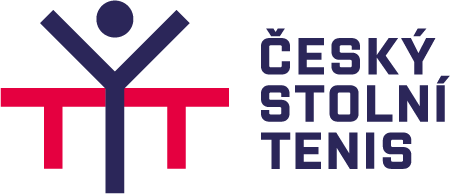 3.4.2023rozpisKvalifikace o účast v II. lize žen 2023/24(kvalifikace QI)Termín	:	Sobota, 22.4.2023.Pořadatel, místo	: 	Z pověření STK ČAST:		Sk. A 	Sokol Králův Dvůr, Sokolovna, Plzeňská 153, Králův Dvůr  			kontakt Kopřiva Jiří, tel. 603 445168, kopriva.ping@seznam.cz  		Sk. B 	SKST Děčín, herna Ul. Práce 1824/19, Děčín IV			kontakt Knebl Milan, tel.731 484055, milan.knebl@seznam.cz 		Sk. C	TTC Ústí nad Orlicí, herna Žižkov 502, Ústí nad Orlicí			kontakt Čopián Štefan, tel.606 888756, ttcustino@seznam.cz Rozhodčí	:	Vrchního rozhodčího deleguje KR ČAST. 			Rozhodování u stolů zajistí rovnoměrně zúčastněná družstva.Účastníci		:	Sk. A	Slovan Bohnice B, Elizza Praha B, VS Tábor, Sokol Kr.Dvůr Queens B			Sk. B	AŠ Mladá Boleslav, Sokol Turnov, SKST Děčín B, Elizza Praha B			Sk. C	TTC Ústí nad Orlicí B, KST Dragon Vyškov, Sokol Štíty.	Předpis		:	Hraje se podle Pravidel a Soutěžního řádu stolního tenisu a tohoto rozpisu.		Sk. A 	stoly Donic Waldner, zelené	míčky Joola Prime***, plastové, bílé  		Sk. B	stoly Butterfly, Octed, zelené	míčky Butterfly***, plastové, bílé 		Sk. C	stoly Donic Waldner, zelené	míčky Joola Prime***, plastové, bílé.Soupisky		:	Družstva se při prezentaci prokážou soupiskou potvrzenou ve STISu,			vytištěnou z formátu PDF, nebo soupiskou v elektronické podobě. V případě 			elektronické soupisky je družstvo povinno jí na vyžádání kdykoliv předložit.Systém 		:	Družstva budou hrát ve skupině systémem každý s každým.			Utkání podle SŘ čl. 318.01, utkání končí při dosažení 6. bodů jedním 			družstvem, příp. výsledkem 5:5.Losování	:	Losování bylo provedeno na schůzi STK 31.3.2023.		Sk.A	1. VS Tábor	sk.B 	1. AŠ Ml.Boleslav	sk.C 	1. KST Vyškov 			2. Slovan Bohnice B		2. Elizza Praha B		2. Sokol Štíty			3. Sokol K.Dvůr B		3. SKST Děčín B		3. TTC Ústí n.O.B		Rozlosování utkání vč. losu A-X bude zveřejněno ve STISu.Časový pořad	:	22.4.2023	prezentace 	do 9.00 h.(Tábor, M.Boleslav a Vyškov do 10.30)					zahájení, I.kolo	 9.15 h.					II. kolo		 11.00 h.					III. kolo 		 14.00 h.			Pozn.: V případě dohody všech družstev může vr. rozhodčí změnit nebo zrušit 			přestávky mezi jednotlivými koly.Postup		:	Do II. ligy žen 2023/24 postupují vítězové skupin. Druhá družstva ze skupin 			mají právo startu v QII (6.5.2023), ze které postoupí dvě družstva do II.LŽ. 			Odřeknutí účasti v QII je možné do 24.4.2023 na adresu předsedy STK.Upozornění	:	Kvalifikace je mistrovskou soutěží, v příp. odhlášení, kontumace, nedostavení, 			nedokončení kvalifikace atp. bude postupováno podle Soutěžního řádu.Rozpis schválen STK ČAST 31.3.2023, změna 11.4.2023.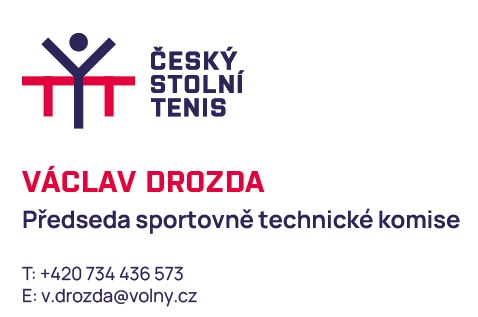 